  BAB IPENDAHULUANLatar Belakang Masalah        Otonomi daerah  menurut Undang-Undang RI Nomor 32 Tahun 2004 adalah kewenangan daerah otonom untuk mengatur dan mengurus rumah tangganya sendiri yang di sebut dengan desentralisasi .Pada dasarnya  Tujuan utama otonomi daerah adalah tercapainya penyelenggaraan pemerintahan yang baik (good governance) dengan landasan demokrasi yang menitik beratkan pada peran serta masyarakat, pemerataan dan keadilan, memperhatikan keanekaragaman sosial, ekonomi, dan budaya. Pada sisi lain otonomi daerah merupakan sebuah awal dalam hal peningkatan kualitas kehidupan masyarakat sekaligus ditujukan untuk peningkatan kemakmuran dan kesejahteraan masyarakat.Makassar adalah  salah satu kota tempat tujuan  wisata  dan Pendidikan di Indonesia bagian timur sehingga banyak yang datang untuk bersekolah dan mencari pekerjaan di kota Makasaar  yang membuat penduduknya dari tahun ke tahun semakin padat. Hal ini menyebabkan ketersedian lahan  yang  semakin terbatas.  Permasalahan  utama adalah banyaknya pelanggaran aturan parkir yang terjadi kota ini. Selain itu masyarakat juga  belum  dapat membedakan  juru parkir resmi  maupun juru parkir liar karena  kurang mengetahui aturan tentang  itu serta kewajiban-kewajiban juru parkir tersebut.   Perkembangan Makassar dari tahun ke tahun semakin memperlihatkan  perubahan terhadap pola hidup masyarakat hal ini berpengaruh pada sektor kepemilikan kendaraan di Makassar yang makin meningkat dimana setiap pemilik kendaraan menginginkan kemudahan untuk menjalankan aktifitasnya. Meningkatnya penggunaan kendaraan serta aktivitas masyarakat dari satu tempat ke tempat lain maka meningkat pula kebutuhan masyarakat akan lahan atau ruang parkir. Kendaraan tidak selamanya bergerak, ada saatnya kendaraan itu berhenti, menjadikan tempat parkir sebagai unsur terpenting dalam transportasi. Tidak seimbangnya pertambahan ruas jalan dengan pertambahan volume kendaraan dan  menyusul banyaknya ruko, minimarket, pusat perbelanjaan dan jenis bangunan lainnya yang didirikan tanpa lahan parkir , bahkan ada yang sama sekali tidak memiliki lahan parkir.      Kondisi yang seperti di jelaskan di atas menyebabkan masyarakat terpaksa menggunakan badan jalan sebagai tempat parkir. Banyaknya bangunan yang besar menghiasi kota ini sehingga lahan semakin sedikit untuk keperluan sarana publik. Kondisi inilah yang membuat pemerintah kota harus berinisiatif untuk mengatur sistem transportasi yang lebih baik di Makassar sehingga kota ini dapat berkembang menjadi kota metropolis yang ramah lingkungan. Salah satu faktor yang menyebabkan terjadinya kemacetan yaitu  volume kendaraan yang ada di Makassar ini sudah melebihi kapasitas ruas jalan yang ada, kemudian  ditambah lagi dengan prilaku pengguna jalan raya yang tidak disiplin dan tidak beretika.         Adanya oknum  yang  tidak bertanggung jawab dan berusaha memanfaatkan demi kepentingan pribadi itulah yang menyebabkan adanya parkir tidak resmi.Akibat  dari adanya  tempat  parkir tidak resmi  ini  tentu  saja sangat merugikan bagi masyarakat sendiri. Hilangnya kendaraan ataupun barang-barang pengguna parkir tidak resmi adalah akibat dari parkir tidak resmi iniDi beberapa titik parkir tertentu dalam satu wilayah mungkinkan terjadinya pelanggaran  aturan parkir.Tentu saja ini  sangat mengganggu kepentingan  bersama. Sebagai  salah satu kota tujuan  wisata, sebaiknya Makassar  harus memiliki  tata  kota yang baik dan mengatur fasilitas-fasilitis umum sebaik mungkin agar dapat bermanfaat bagi  masyarakat.  Peranan pemerintah dan  kesadaran masyarakat yang  harus saling membantu sangat  diperlukan dalam membangun dan memperbaiki fasilitas-fasilitas umum tersebut. Makassar adalah  kota  berkembang yang  tentu saja menyebabkan semakin banyaknya kendaraan sehingga kurangnya kesadaran masyarakat serta kurangnya perhatian dari  pemerintah  menyebabkan banyaknya parkir tidak resmi diberbagai tempat. Hal ini jika dibiarkan akan mengganggu dan  merusak keadaan di kota ini. Selain itu ciri-ciri petugas parkir resmi  adalah dibekali  dengan mengenakan rompi  parkir dan menggunakan tanda pengenal. Petugas parkir tidak resmi  bisa menyalahgunakan nama pemerintah. Selain masalah parkiran tidak resmi, warga sering resah oleh aksi  premanisme yang kerap kali di lakukan petugas parkir. Untuk mengatasi  permasalahan pelanggaran parkir ini  tentu saja diperlukan peranan dan partisipasi dari  semua pihak baik  itu dari pemerintah  selaku penyelengara maupun masyarakat selaku pengguna.Peranan pemerintah tentu saja melakukan  pengawasan  dan  penegakan aturan-aturan yang telah dibuat guna tercapainya tujuan dibuat hukum itu sendiri. Sedangkan masyarakat diharapkan mempunyai  kesadaran dan ketaatan terhadap hukum atau aturan yang telah dibuat oleh pemerintah.Dalam  Peraturan  Daerah Kota  Makassar Nomor  17 Tahun 2006 Tentang Pengelolan Parkir Tepi  Jalan Umum  Dalam  Daerah Kota Makassar telah diatur  pemberian wewenang kepada direksi  untuk pengelolaan parkir tepi  jalan umum.  Dalam hal  ini  adalah Perusahaan Daerah Parkir Makassar Raya yang diberikan wewenang untuk mengatur pemarkiran di kota Makassar. Perusahaan Daerah Parkir Makassar Raya adalah perusahaan daerah yang didirikan oleh pemerintah kota Makassar sebagai salah satu sumber  pendapatan asli daerah untuk mengelola perparkiran  di  wilayah  kota Makassar. Tujuan  utama dari  pendirian Perusahaan  Daerah Parkir Makassar  Raya  adalah untuk meningkatkan  efektivitas dalam  pemberian pelayanan perparkiran kepada masyarakat serta dapat meningkatkan pendapatan asli daerah sektor retribusi parkirDalam  pengaturan pemarkiran,	Perusahaan  Daerah  Parkir Makassar Raya diberikan kewenangan untuk menyiapkan para juru parkir yang  sudah terlatih  agar siap  terjun ke lapangan.  Perusahaan  ini juga melakukan pengawasan  terhadap adanya  para juru parkir tidak resmi yang  mengatas namakan  perusahaan hanya  untuk kepentingan pribadi. Diharapkan bahwa Perusahaan  Daerah Parkir Makassar Raya  dapat mengatasi  permasalahan parkir tidak resmi  di kota  Makassar yang semakin meningkat dan menggangu kepentingan umum.Pemerintah juga diharapkan berperan aktif untuk menyediakan fasilitas-fasilitas parkir yang resmi agar tidak ada lagi parkir tidak resmi.Berdasarkan  berbagai penjelasan fenomena perparkiran di atas dapat di gambarkan bahwa tidak terealisasinya dengan maksimal kebijakan pemerintah kota Makassar terhadap pengelolaan parkir di tepi jalan umum, maka peneliti  menganggap perlu untuk mengkaji lebih dalam mengenai sejauh mana efektivitas pelaksanaan kebijakan tersebut. sehingga mendorong penulis memilih judul: “Efektivitas pengelolaan parkir tepi jalan umum di kota Makassar” sebagai syarat dalam rangka penyelesaian tugas akhir penulis. Rumusan Masalah Berdasarkan latar  belakang di  atas,  maka yang  menjadi  permasalahan yang dapat diangkat yaitu : Bagaimanakah Gambaran Pengelolaan Parkir  Tepi  Jalan Umum  di kota Makassar  mengenai pelanggaran aturan parkir?Apakah faktor-faktor	yang	menghambat  pemerintah  dalam   mengatasi pelanggaran aturan parkir di kota Makassar?Tujuan Penelitian      Mengacu pada rumusan masalah penelitian ,maka penelitian ini bertujuan untuk :Mengetahui Gambaran Pengelolaan Parkir Tepi Jalan Umum di Kota Makassar mengenai pelanggaran aturan parkir.  Mengetahui faktor-faktor yang menghambat  pemerintah dalam  mengatasi pelanggaran aturan parkir di kota Makassar.Manfaaat Penelitian     Penelitian ini di harapakan bermanfaat bagi :Pemerintah yaitu Penelitian  ini  diharapkan  dapat  memberikan kritikan dan masukan  bagi pemerintah untuk menindak lanjuti dan mengatasi pelanggaran aturan parkir di kota Makassar. Masyarakat yaitu Penelitian ini diharapkan mampu memberikan pemahaman bagi masyarakat mengenai  pelanggaran aturan parkir di kota Makassar. Universitas Negeri Makassar, yaitu sebagai penambahan referensi atau bahan rujukan untuk lebih memperkaya ilmu pengetahuan khususnya dalam bidang yang diteliti.Penulis, yaitu sebagai wahana untuk melatih dan mengembangkan    kemampuan dalam bidang penelitian, serta sebagai salah satu upaya untuk memperoleh pengalaman dan pengetahuan yang berharga dalam menulis karya ilmiah terutama pada bidang yang diteliti, selain itu dapat menambah pengetahuan dan keterampilan bagi penulis.BAB IITINJAUAN PUSTAKA DAN KERANGKA PIKIRTinjauan PustakaPengetian Efektivitas Kata efektif berasal dari bahasa Inggris yaitu effective yang berarti berhasil atau sesuatu yang dilakukan berhasil dengan baik , Efektif dalam kamus Besar Bahasa Indonesia berarti dapat membawa hasil, berhasil guna ,  sedangkan efektif menurut S. Wojowisoto, 1980. berarti berhasil, tepat, manjur, Jadi efektivitas adalah sesuatu keadaan yang mengandung pengertian mengenai terjadinya suatu efek atau akibat yang dikehendaki. Kalau seseorang melakukan perbuatan dengan maksud tertentu atau mempunyai maksud sebagaimana yang dikehendaki, maka orang tersebut dikatakan efektif . Efektivitas lebih berarti  sebagai  hasil  akibat, dalam  keadaan  berhasil  atau sesuatau  yang dapat menghasilkan atau mengakibatkan. Jadi efektivitas adalah sesuatu keadaan yang mengandung pengertian mengenai terjadinya suatu efek atau akibat yang dikehendakiberikut ini berberapa definisi efektivitas yang di kemukakan para ahli sebagai berikutH. Emerson yang dikutip Soewarno Handayaningrat S. (1994:16) yang menyatakan bahwa “Efektivitas adalah pengukuran dalam arti tercapainya tujuan telah yang ditentukan sebelumnya.” Steers (1985:87) mengemukakan bahwa: “Efektivitas adalah jangkauan usaha suatu program sebagai suatu sistem dengan sumber daya dan sarana tertentu untuk memenuhi tujuan dan sasarannya tanpa melumpuhkan cara dan sumber daya itu serta tanpa memberi tekanan yang tidak wajar terhadap pelaksanaannya”. Handoko berpendapat ( 1993:7) Efektifitas adalah kemampuan untuk memilih  tujuan yang tepat atau peralatan yang untuk mencapai tujuan yang telah ditetapkan. “The Liang Gie (1988 :34)berpendapat “Efektivitas merupakan keadaan yang mengandung pengertian mengenai terjadinya suatu efek atau akibat yang dikehendaki, maka perbuatan itu dikatakan efektif kalau menimbulkan akibat atau mencapai maksud sebagaimana yang dikehendaki.” Sondang P. Siagian (1981:151) berpendapat bahwa Efektivitas terkait penyelesaian pekerjaan tepat pada waktu yang telah ditetapkan sebelumnya atau dapat dikatakan apakah pelaksanaan sesuatu tercapai sesuai dengan yang direncanakan sebelumnya”. Susanto (1975:151) berpendapat bahwa “Efektivitas di artikan sebagai suatu pengukuran akan tercapainya tujuan yang telah di rencanakan sebelumnya dengan matang ‘’Hidayat (1986) yang menjelaskan bahwa :“Efektivitas adalah suatu  ukuran yang menyatakan seberapa jauh target (kuantitas,kualitas dan waktu) telah tercapai. Dimana makin besar persentase target yang dicapai, makin tinggi efektivitasnya”.     Roulette (1999:1) Efektivitas adalah dengan melakukan hal yang benar pada saat yang tepat untuk jangka waktu yang panjang baik pada organanisasi tersebut dan pelanggang.Gibson (2002) Efektivitas adalah pencapaian sasaran yang telah di sepakati atas usaha bersamaDari bermacam-macam pendapat diatas terlihat bahwa efektivitas lebih menekankan pada aspek tujuan dan suatu organisasi, jadi jika suatu organisasi telah berhasil mencapai tujuan yang telah ditetapkan, maka dapat dikatakan telah mencapai efektifitas. Dengan demikian efektifitas pada hakikatnya berorientasi pada pencapaian tujuan atau sasaran yang telah ditentukan sebelumnya.Jadi apabila telah di capai baru dapat di katakan efektif.Konsep efektivitas hukum dalam masyarakatDengan  demikian efektivitas hukum  dapat diartikan sebagai  keberhasian gunaan hukum, atau  dengan kata lain  keberhasilan pelaksanaan hukum itu sendiri.  Menurut Soerjono  Soekanto  derajat efektivitas  suatu  hukum ditentukan antara lain oleh taraf  kepatuhan warga masyarakat terhadap hukum, termasuk para penegak hukumnya. Sehingga menurutnya bahwa  taraf kepatuhan hukum  yang  tinggi merupakan suatu indikator berfungsinya suatu sistem hukum. Dan berfungsi hukum merupakan suatu pertanda bahwa hukum  tersebut telah mencapai tujuan  hukum  yaitu berusaha untuk mempertahankan dan  melindungi  masyarakat  dalam pergaulan hidup. Efektivitas diartikan sebagai  sesuatu  atau  kondisi  di  mana  telah sesuai  dengan  target  atau  tujuan  yang  akan ditempuh  atau  diharapkan. Ada pula yang  menyatakan suatu hukum  itu dikatakan  efektif apabila warga masyarakat  berperilaku sesuai  yang  diharapkan atau dikehendaki oleh hukum.Menurut Friedman, efektivitas hukum  akan  terwujud apabila sistem hukum yang terdiri dari unsur struktur hukum, substansi hukum dan kultur hukum  dalam  masyarakat bekerja saling mendukung dalam pelaksanaannya.Struktur hukum  adalah keseluruhan institusi  hukum  yang  ada beserta   aparatnya mencakup pengadilan dan para hakimnya dan lain-lain.Substansi hukum adalah keseluruhan aturan hukum, norma hukum dan asas hukum,   baik yang tertulis maupun tidak tertulis. Budaya hukum  merupakan opini-opini, kebiasaan-kebiasaan, cara berpikir dan cara bertindak, baik dari penegak hukum  maupun dari warga masyarakat tentang  hukum  dan  berbagai  fenomena  yang berkaitan dengan hukum.Dari  ketiga unsur  tersebut  dalam  pelaksanaannya  berhubungan erat dengan pengetahuan, kesadaran dan  ketaatan  hukum  serta kultur hukum  setiap individu. Dalam  kenyataannya, kesadaran hukum  dan ketaatan hukum  sering dicampur adukkan, padahal kedua hal  tersebut berbeda meskipun  sangat erat hubungannya. Kedua unsur inilah yang sangat menentukan efektif  atau tidaknya pelaksanaan perundang-undangan dalam masyarakat.Efektivitas penerapan  hukum  dalam  masyarakat ditentukan  oleh daya  kerja hukum  itu sendiri  dalam  mengatur  dan  memaksa masyarakat untuk taat kepada hukum.Menurut Sudikno Mertokusumo, efektivitas dimaksud  berarti mengkaji  kaidah  hukum  yang  harus memenuhi syarat yaitu : Kaidah hukum berlaku secara yuridis (juritische geltung)  Setiap undang-undang secara langsung  memiliki  kekuatan berlaku secara yuridis, jika  seluruh persyaratan  formal untuk  terbentuknya suatu undang-undang telah terpenuhi.Kaidah hukum berlaku secara sosiologis (seziologische geltung) Berlakunya undang-undang secara  sosiologis, artinya berlakunyaundang  – undang itu merupakan kenyataan dalam  masyarakat. Lebih lanjut, Sudikno Mertokusumo, mengemukakan bahwa kekuatan berlakunya undang-undang di dalam masyarakat ada dua macam yaitu :Menurut teori kekuatan  (machtstheorie), hukum  itu mempunyai kekuatan  berlaku secara sosiologis jika dipaksakan berlakunya oleh penguasa, terlepas diterima atau tidak oleh anggota masyarakat.Menurut teori  pengakuan (anerkennungstheorie), hukum  itu mempunyai  kekuatan berlaku sosiologis apabila diterima dan diakui oleh anggota masyarakat.Kaidah hukum  berlaku secara  filosofis (filosofische geltung)  Undang-  undang  baru  mempunyai  kekuatan berlaku secara  filosofi jika kaidah hukum  yang  tercantum  di  dalam  undang-undang  itu  sesuai dengan  cita-cita  hukum  (recthsidee), sebagai  nilai  positif yang  tertinggi  (uberpositiven werte) yang di  Indonesia adalah  Pancasila,  serta  cita-cita  menuju masyarakat  yang adil  dan makmur.Menurut Soerjono  Soekanto faktor-faktor yang  mempengaruhi  penegakan sebuah hukum yaitu :Faktor hukumnya sendiriHukum berfungsi  untuk keadilan,  kepastian dan  kemanfaatan. Dalam  praktik penyelenggaraan hukum  di  lapangan ada kalanya terjadi  pertentanganantara  kepastian hukum  dan  keadilan. Kepastian hukum  sifatnya  konkret berwujud  nyata,  sedangkan keadilan bersifat abstrak sehingga  ketika seseorang hakim memutuskan suatu perkara secara penerapan undang-undang sajamaka ada  kalanya nilai  keadilan itu  tidak tercapai. Maka ketika melihat suatu permasalahan mengenai hukum setidaknya keadilan menjadi  prioritas utama. Karena hukum  tidaklah semata-mata dilihat dari  sudut hukum  tertulis saja, Masih banyak aturan-aturan yang  hidup dalam  masyarakat yang  mampu  mengatur kehidupan masyarakat. Jika hukum tujuannya hanya sekedar keadilan, maka kesulitannya  karena keadilan itu bersifat subjektif, sangat bergantung pada nilai-nilai intrinsic subjektif masing-masing Faktor penegak hukum Untuk menjalankan fungsi  hukum, mentalitas atau kepribadian petugas penegak hukum  memberikan peranan  penting, jika peraturan sudah  baik, tetapi  kualitas  petugas kurang baik, ada masalah. Oleh karena itu, salah satu kunci  keberhasilan dalam penegakan hukum  adalah mentalitas atau  kepribadian penegak hukum. Di dalam konteks di atas yang menyangkut kepribadian dan mentalitas penegak hukum, bahwa selama ini  ada  kecenderungan yang kuat  di  kalangan  masyarakat  untuk mengartikan hukum sebagai  petugas atau penegak hukum, artinya hukum  diidentikkan dengan  tingkah laku nyata petugas atau penegak hukum. Akan tetapi  dalam  melaksanakan  wewenangnya sering timbul  persoalan  karena    sikap   atau perlakuan yang  dipandang  melampaui wewenang atau perbuatan lainnya yang dianggap melunturkan citra dan wibawa penegak hukum, hal ini disebabkan oleh kualitas yang rendah  dari aparat penegak  hukum  tersebut. Seorang penegak hukum, sebagaimana  halnya dengan warga-warga masyarakat lainnya, lazimnya mempunyai  beberapa  kedudukan dan peranan sekaligus. Dengan demikian tidaklah mustahil, bahwa antara kedudukan dan peranan timbul konflik (status conflict dan conflict ofroles). Jika  dalam  kenyataannya  terjadi kesenjangan antara peranan yang  seharusnya  dengan peranan yang  sebenarnya dilakukan atau peranan yang aktualFaktor sarana dan fasilitas Sarana yang ada di Indonesia sekarang ini memang diakui masing cukup  tertinggal  jika dibandingkan  dengan  negara-negara maju yang  memiliki  sarana lengkap  dan  teknologi  canggih di  dalam membantu menegakkan hukum. Menurut Soerjono  Soekanto  dan Mustafa Abdullah pernah mengemukakan bahwa bagaimana  polisi dapat bekerja dengan baik, apabila tidak dilengkapi  dengan kendaraan dan alat-alat komunikasi yang proporsional. Oleh karena itu,  sarana atau fasilitas  mempunyai  peranan yang  sangat  penting di dalam  penegakan  hukum. Tanpa adanya sarana atau fasilitas  tersebut,  tidak  akan mungkin penegak hukum  menyerasikan peranan yang  seharusnya  dengan peranan  yang  aktual. Namun penulis berpendapat bahwa faktor ini  tidaklah menjadi  fakor yang dominan  untuk segera diperbaiki  ketika ingin terwujudnya suatu efektivitas hukum.Faktor masyarakatMasyarakat dalam  hal  ini  menjadi  suatu faktor yang  cukup mempengaruhi juga didalam efektivitas hukum. Apabila masyarakat tidak sadar  hukum  dan  atau tidak patuh hukum  maka tidak ada keefektifan. Kesadaran hukum  merupakan konsepsi  abstrak didalam  diri  manusia, tentang keserasian antara  ketertiban  dan ketentraman yang  dikehendaki  atau  sepantasnya. Kesadaran hukum  sering dikaitkan  dengan pentaatan hukum, pembentukan hukum, dan  efektivitas hukum. Kesadaran hukum  merupakan kesadaran atau  nilai-nilai  yang  terdapat dalam  manusia tentang hukum  yang  ada  atau tentang  hukum  yang  diharapkan. Selain itu perlu ada pemerataan mengenai  peraturan-peraturan keseluruh lapisan masyarakat,   selama ini  terkendala faktor komunikasi maupun jarak banyak daerah  yang  terpencil  kurang mengetahui akan hukum positif negara ini. Sehingga sosialisasi dan penyuluhan di  daerah terpencil sangat  dibutuhkan,  berbeda  dengan  kondisi daerah perkotaan yang  mampu selalu up date berkaitan  dengan isu-isu strategis yang masih hangat. Faktor kebudayaanKebudayaan  menurut Soerjono  Soekanto, mempunyai  fungsi  yang sangat besar  bagi  manusia dan masyarakat, yaitu mengatur  agar manusia dapat mengerti bagaimana seharusnya bertindak, berbuat,dan  menentukan sikapnya kalau mereka berhubungan dengan orang  lain. Dengan demikian, kebudayaan  adalah suatu garis pokok tentang perikelakuan yang menetapkan peraturan mengenai apa yang harus dilakukan, dan apa yang dilarang. Kelima faktor di atas saling berkaitan dengan eratnya,  karena menjadi  hal  pokok dalam  penegakan hukum, serta sebagai  tolok ukur  dari  efektivitas penegakan hukum. Kelima faktor  yang dikemukakan Soerjono Soekanto tersebut,  tidak ada  faktor  mana  yang  sangat dominan berpengaruh, semua faktor tersebut harus saling mendukung untuk membentuk efektivitas hukumLebih baik lagi  jika  ada  sistematika dari  kelima faktor ini, sehingga  hukum  dinilai  dapat efektif. Sistematika tersebut artinya untuk membangun  efektivitas hukum harus diawali  untuk mempertanyakan bagaimana  hukumnya, kemudian disusul  bagaimana  penegak  hukumnya, lalu  bagaimana  sarana  dan  fasilitas  yang  menunjang, kemudian bagaimana masyarakat merespon serta kebudayaan yang terbangun. kelima faktor di atas saling berkaitan dengan eratnya karena menjadi hal pokok penegakan hukum .Dari lima faktor pegakan hukum faktor tersebut faktor penegakan hukumnya sendiri merupakan titik sentalnya.hal ini di sebabkan oleh undang-undangnya di susun oleh penegak hukum ,penerapannya pun di laksananakan oleh penegak hukum dan penegak hukumnya sendiri juga merupakan panutan oleh masyarakat Selanjutnya  untuk mengetahui efektif  atau  tidaknya  suatu sistem  hukum dalam  kehidupan masyarakat menurut Ronny Hanintijo Soemitro mengutip Metzger yaitu : Mudah atau  tidaknya makna  atau  isi  aturan-aturan hukum  itu ditangkap atau dipahami;Luas-tidaknya kalangan dalam  masyarakat  yang  mengetahui  isi aturan-aturan hukum yang bersangkutan; Efisien dan efektif-tidaknya mobilisasi aturan – aturan hukum yang dicapai dengan bantuan aparat administrasi dan warga masyarakat yang harus berpartisipasi dalam memobilisasi hukum; Tersedianya mekanisme penyelesaian sengketa yang  mudah dihubungi  dan dimasuki  warga masyarakat  serta efektif untuk menyelesaikan sengketa itu; Adanya anggapan dan pengakuan yang  merata  di kalangan anggota  – anggota masyarakat bahwa aturan-aturan dan  pranata-pranata hukum memang memiliki daya  kemampuan yang efektif. Selanjutnya, langkah  yang harus dipenuhi  untuk mengupayakan  hukum atau  aturan/ketentuan  dapat  bekerja dan  berfungsi  (secara  efektif)  yaitu sebagai   berikut :Adanya pejabat/aparat penegak hukum  sebagaimana  ditentuka dalam  peraturan hukum tersebut. Adanya orang (individu/masyarakat) yang melakukan perbuatan hukum, baik yang mematuhi atau melanggar hukum. Orang-orang tersebut mengetahui adanya peraturan. Orang-orang tersebut sebagai  subjek maupun objek hukum bersedia untuk  berbuat  sesuai hukum, namun yang  menjadi  faktor inti/utama bagi bekerjanya  hukum  adalah manusia, karena  hukum diciptakan dan dilaksanakan manusia.Berkaitan dengan penerapan  peraturan daerah, maka perlu diketahui mengenai  implementasi  kebijakan  desentralisasi. Menurut  Siswanto  Sunarno,bahwa untuk kelancaran implementasi  suatu kebijakan, selain dibutuhkan sumber  daya, juga  diperlukan rincian yang lebih operational dari tujuan sasaran yang bersifat umumBahkan implementasi  diperlukan faktor  komunikasi sumber, kecenderungan  atau tingkah laku, serta struktur birokrasi. Adanya kekurang berhasilan dalam implementasi  kebijakan  yang  sering dijumpai, antara lain dapat disebabkan oleh adanya keterbatasan sumber daya, struktur yang kurang memadai  dan  kurang efektif,  serta komitmen yang  rendah dikalangan pelaksana3.    Konsep Peraturan Daerah Menurut  Undang-  Undang  Nomor  10  Tahun  2004  tentang  Pembentukan  Peraturan  Perundang-undangan  yang  dimaksud  dengan  Peraturan  Daerah  (Perda) adalah  peraturan  perundang-undangan  yang dibentuk  oleh  Dewan  Perwakilan  Rakyat  Daerah  dengan  persetujuan bersama Kepala Daerah. Definisi lain adalah peraturan perundang- undangan yang  dibentuk  bersama  oleh  Dewan  Perwakilan  Rakyat  Daerah  dengan  Kepala  Daerah baik di Propinsi maupun di Kabupaten/Kota. Dalam  Undang-Undang  Nomor  32  Tahun  2004  tentang Pemerintahan  Daerah  (UU  Pemda),  Perda  dibentuk  dalam rangka otonomi    daerah  Propinsi/Kabupaten/Kota  dan  tugas pembantuan  serta  merupakan  penjabaran  lebih  lanjut  dari  peraturan   perundang-undangan  yang  lebih  tinggi  dengan  memperhatikan  ciri  khas masing- masing daerah. Sesuai  ketentuan  Pasal  12  Undang-  Undang  Nomor 10  Tahun 2004  tentang  Pembentukan  Peraturan  Perundang-undangan,  materi  muatan  Perda  adalah  seluruh  materi  muatan  dalam  rangka penyelenggaraan   otonomi daerah dan tugas    pembantuan dan menampung kondisi khusus daerah   serta  penjabaran  lebih  lanjut Peraturan  Perundang-undangan  yang  lebih  tinggi.  Rancangan  Peraturan daerah  dapat  berasal  dari  Dewan  Perwakilan  Rakyat  Daerah  (DPRD), Gubernur atau Bupati/Walikota. Apabila  dalam  satu  kali  masa  sidang  Gubernur	atau Bupati/Walikota  dan  DPRD  menyampaikan  rancangan  Perda  dengan   materi    yang    sama,  maka  yang  dibahas adalah  rancangan  Perda  yang disampaikan  oleh  DP sedangkan  rancangan  Perda  yang  disampaikan oleh  Gubernur atau  Bupati/Walikota  dipergunakan  sebagai  bahan persandingan. Program  penyusunan  Perda  dilakukan  dalam  satu  Program Legislasi  Daerah , sehingga  diharapkan  tidak  terjadi  tumpang  tindih dalam  penyiapan  satu  materi  Perda.  Ada  berbagai  jenis Perda  yang ditetapkan  oleh Pemerintah  Daerah  Kabupaten  Kota  dan  Propinsi  antara lain: Pajak Daerah; Retribusi Daerah; Tata Ruang Wilayah Daerah; APBD; Rencana Program Jangka Menengah Daerah; Perangkat Daerah; 	Pemerintahan Desa; Pengaturan umum lainnya. Pengelolaan(Manajemen) ParkirIstilah pengelolaan  sering di identikkan dengan istilah manajemen .Manajemen adalah suatu kemampuan dan ketelampilan khusus untuk melakukan suatu kegiatan baik bersama orang lain atau melalui orang lain dalam mencapi tujun organisasi Secara etimologi pengelolaan berasal dari kata “kelola”   (to manage) yang berarti mengurus atau menangani sesuatu. Menurut Wardoyo (1980:41) definisi pengelolaan adalah suatu rangkai kegiatan yang berintikan perencanaan,pengorganisasian pengerakan dan pengawasan dalam mencapai tujuan yang ditetapkan sebelumnya. Menurut Harsoyo (1977:121) pengelolaan adalah suatu istilah yang berasal dari kata “kelola” mengandung arti serangkaian usaha yang bertujuan untuk menggali dan memanfaatkan segala potensi yang dimiliki secara efektif dan efisien guna mencapai tujuan tertentu yang telah direncanakan sebelumnya. Dari paparan di atas maka dapat di simpulkan bahwa manajemen atau pengelolaan adalah suatu seni untuk mengatur atau mengelola semua sumber daya yang di miliki oleh organisasi dalam rangka mencapai tujuan organisasi tersebut.Pengelolaan parkir tepi jalan umum merupakan wewenang dari Perusahaan Daerah Parkir Makassar Raya yang didelegasikan oleh Walikota Makassar. Tujuan utama dari PD. Parkir untuk meningkatkan efektifitas dalam pemberian pelayanan perparkiran kepada masyarakat serta untuk lebih meningkatkan pendapatan asli daerah kota Makassar dari sektor retribusi parkirDalam  Peraturan Daerah Kota Makassar Nomor  17 Tahun  2006 Tentang Pengelolan Parkir Tepi  Jalan Umum  Dalam  Daerah Kota Makassar, disebutkan bahwa parkir adalah	memberhentikan dan menempatkan kendaraan  bermotor  ditepi  jalan umum  yang  bersifat sementara pada tempat yang ditetapkan.  Parkir  adalah keadaan  tidak bergerak  suatu  kendaraan yang bersifat sementara  karena ditinggalkan oleh pengemudinya.  Secara hukum dilarang untuk parkir di tengah jalan raya namun parkir di sisi jalan umumnya diperbolehkan. Tidak resmi  atau ilegal adalah tidak menurut hukum atau tidak sesuai aturan. Jadi parkir tidak resmi adalah parkir tidak yang tidak sesuai aturan yang ditetapkan dalam hal ini Peraturan Daerah Kota Makassar  Tentang  Pengelolan Parkir Tepi Jalan Umum.Fasilitas parkir dibangun bersama-sama dengan kebanyakan gedung, untuk memfasilitasi  kendaraan pemakai  gedung.Termasuk dalam pengertian parkir adalah setiap kendaraan yang berhenti pada tempat-tempat tertentu  baik yang dinyatakan dengan  rambu lalu lintas ataupun tidak semata-mata untuk kepentingan menaikkan dan/atau menurunkan orang dan/atau barang. Dalam  Peraturan Daerah Kota Makassar Nomor  17 Tahun  2006             Tentang Pengelolan Parkir Tepi  Jalan Umum  Dalam  Daerah Kota Makassar tempat  parkir adalah tempat yang  berada  ditepi  jalan umum yang  telah ditetapkan oleh Walikota sebagai  tempat  parkir. Pemakai tempat parkir adalah orang atau badan hukum yang  mempunyai  hak memakai tempat parkir berdasarkan atas pembayaran tarif jasa yang telah di tetapkan oleh Perusahaan Daerah.Fasilitas parkir untuk umum di luar badan jalan dapat berupa taman parkir dan/atau gedung parkir. Penetapan  lokasi  dan  pembangunan fasilitas parkir untuk umum, dilakukan dengan memperhatikan rencana umum  tata  ruang  daerah, keselamatan dan  kelancaran lalu lintas, kelestarian lingkungan, dan kemudahan bagi pengguna	jasa Penyelenggaraan fasilitas parkir untuk umum  dilakukan oleh pemerintah,badan hukum  negara atau  warga negara. Penyelenggara  fasilitas parkir untuk umum  dapat memungut biaya terhadap penggunaan  fasilitas yang diusahakan.Parkir di pinggir jalan merupakan kegiatan parkir yang dilakukan di tepi jalan yang tidak melarang kendaraan untuk berhenti. Parkir biasanya dilakukan secara  parkir paralel atau parkir  serong,  bila dinyatakan demikian dengan rambu dan  marka. Parkir di  pinggir jalan biasanya penting untuk kegiatan bisnis yang ada di pinggir jalan seperti apotek, kantor kecil, atau kegiatan lainnya yang ada di pusat kota. Selanjutnya  dalam  pengelolaan  perparkiran terdapat  tiga cara parkir, berdasarkan susunan kendaraan yaitu parkir paralel, parkir tegak lurus, dan  parkir serong. Ini  adalah konfigurasi  dimana  pengemudi kendaraan dapat mengakses parkir secara  mandiri. Adapun  mengenai ketiga cara parkir tersebut adalah sebagai berikut : Parkir paralelParkir sejajar  dimana  parkir diatur  dalam  sebuah baris, dengan bumper depan mobil menghadap salah satu bumper belakang yang berdekatan.  Parkir dilakukan sejajar  dengan  tepi  jalan, baik di  sisi kiri jalan atau sisi kanan atau kedua sisi bila hal itu memungkinkan,. Parkir paralel adalah cara paling umum dilakasanakan untuk parkir mobil  dipinggir jalan. Cara ini  juga  digunakan dipelataran  parkir ataupun gedung parkir khususnya untuk mengisi ruang parkir yang parkir serong tidak memungkinkan. Parkir tegak lurus Dengan cara ini  mobil  diparkir tegak lurus, berdampingan, menghadap tegak lurus ke lorong, trotoar, atau dinding. Jenis mobil  ini  parkir lebih terukur daripada parkir paralel  dan  karena itu biasanya digunakan di  tempat  di  pelataran parkir atau gedung parkir. Sering  kali, di tempat parkir  mobil  menggunakan parkir tegak lurus, dua baris tempat parkir dapat diatur berhadapan depan dengan depan, dengan atau tanpa gang di antara keduanya. Bisa juga  parkir  tegak lurus dilakukan dipinggir jalan sepanjang jalan dimana parkir ditempatkan cukup  lebar  untuk kendaraan keluar atau masuk ke ruang parkir. Parkir serong Salah satu cara  parkir yang  banyak digunakan dipinggir jalan ataupun  di  pelataran maupun gedung  parkir adalah parkir serong yang  memudahkan  kendaraan  masuk ataupun  keluar  dari ruang parkir pada pelataran atau gedung parkir yang luas di perlukan gang yang sempit bila dibaningkan dengan parkir tegak lurusPengendalian parkir dilakukan untuk mendorong penggunaan sumber daya parkir secara lebih efisien serta digunakan juga sebagai alat untuk membatasi  arus kendaraan ke suatu kawasan  yang  perlu dibatasi lalu lintasnya.  Pengendalian parkir  harus diatur  dalam  Peraturan Daerah  tentang Parkir agar mempunyai kekuatan hukum dan diwujudka rambu larangan, rambu  petunjuk dan  informasi.	Untuk meningkatkan  kepatuhan masyarakat terhadap kebijakan  yang diterapkan dalam  pengendalian parkir perlu  diambil  langkah yang  tegas dalam  menindak para pelanggar kebijakan parkir. Dalam  Peraturan Daerah Kota Makassar Nomor  17 Tahun  2006 Tentang Pengelolan Parkir Tepi  Jalan Umum  Dalam  Daerah Kota Makassar telah diatur  mengenai  larangan dan kewajibannya bagi pengguna tempat dan juru parkir yaitu : Pasal  9 mengenai larangan bagi pengguna dan juru parkir :Dilarang menempatkan kendaraan bermotor dan atau alat angkut lainnya di luar tempat parkir yang ditetapkan.Dilarang Mengotori/merusak tempat parkir. Dilarang melakukan kegiatan lain  selain kegiatan  perparkiran pada tempat parkir kecuali mendapat izin DireksiPasal 10 mengenai kewajiban pengguna tempat parkir dan juru parkir: Menjaga keamanan, ketertiban, dan kebersihan tempat parkir.  Menempatkan kendaraan 	dengan teratur sehingga tidak menggangu lalulintas orang, barang dan kendaraan.  Menaati ketentuan jasa dan tarif parkir yang berlaku. Juru parkir wajib memberi  karcis parkir kepada pengguna tempat  parkir.Juru parkir wajib menggunakan seragam dan atau tanda pengenal  yang ditetapkan oleh Direksi. Ketentuan pidana Mengenai ketentuan pidana di atur dalam Pasal 13 yaitu : Pelanggaran Pasal 9 dan 10 Peraturan Daerah ini diancam dengan hukuman kurungan selama-lamanya  6 (enam)  bulan atau denda sebanyak-banyaknya Rp. 50. 000.000,- (lima puluh juta rupiah); Denda sebagaimana dimaksud ayat (1) Pasal ini disetor seluruhnya ke kas daerah; Selain	sanksi  sebagaimana  dimaksud  ayat  (1)	pasal ini pelanggaran atas Peraturan	Daerah ini  dijatuhkan  sanksi administrasi sesuai ketentuan peraturan perundang-undangan yang berlaku  Kerangka PikirPemerintah daerah kota Makassar telah menerbitkan peraturan daerah yang secara khusus mengatur tentang  perpakiran  yaitu Peraturan Daerah Nomor 17 Tahun 2006 Tentang pengelolaan Parkir Tepi Jalan Umum dan Perwali nomor 64 tahun 2011 tentang kawasan larangan parkir di kota Makassar .Disebutkan dalam perda tersebut  yang mengatur tentang pemakaian tempat parkir,larangan dan kewajiban yang harus di patuhi oleh pengguna tempat parkir dan juru parkir serta adanya sanksi yang di jatuhi bila melanggar perda tersebut . Namun pada kenyataannya di lapangan masih banyaknya di temukan beberapa pelanggaran yang di lakukan oleh para juru parkir misalnya mengenakan tarif yang tidak sesuai dengan tarif yang telah di tetapkan,tidak memberikan karcis kepada para pengguna parkir,tidak memakai seragam dan tanda pengenal yang di tetapkan oleh Dereksi serta adanya aksi pemalakan dan premanisme yang kerap kali di lakukan oleh petugas parkir  ada pula juru parkir  yang mengalihkan tugas kepada anak di bawah umur untuk bertugas di lapangan serta banyaknya tempat parkir liar yang menggunakan bahu jalan yang tentunya dapat menimbulkan kemacetan.Dengan adanya Peraturan Daerah Nomor 17 Tahun 2006 Tentang pengelolaan Parkir Tepi Jalan Umum dan Perwali nomor 64 tahun 2011 tentang  Larangan parkir di bahu jalan   maka diharapakan apa yang diatur di dalamnya dapat dijalankan dengan sungguh-sungguh  oleh Perusahaan Daerah Parkir Makassar Raya selaku pihak yang berwenang dalam mengatasi permasalahan parkir  agar Pemerintah kota makassar dapat berindak tegas dengan memberikan sanksi kepada Juru parkir yang melanggar Peraturan Daerah  tersebut agar  setiap masyarakat mendapatkan kenyamanan dalam melaksanakan aktivitasnya. Adapun hal yang akan diteliti lebih lanjut yaitu terkait masalah Efektivitas pengelolaan Parkir Tepi Jalan Umum di Kota Makassar serta Faktor yang menghambat pemerintah dalam mengatasi pelanggaran aturan parkir untuk lebih jelasnya mengenai hal tersebut maka dapat dilihat skema kerangka pikir berikut ini :          BAB IIIMETODE PENELITIANVariabel dan Desain PenelitianVariabel PenelitianSuharsimi Arikunto mengemukakan, bahwa variabel penelitian adalah sesuatu yang menjadi objek sasaran atau titik pandang dari kegiatan penelitian. Adapun yang menjadi variabel dalam penelitian ini adalah Efektivitas pelaksanaan Peraturan daerah terhadap pengelolaan Parkir.Desain PenelitianMetode yang dipilih adalah metode Analisis Deskriptif. Metode deskriptif adalah pencarian fakta dengan interpretasi yang tepat dan dimaksudkan untuk pengukuran yang cermat terhadap fenomena sosial.Dengan demikian, maka metode deskriptif adalah suatu bentuk penelitian yang menerangkan hasil penelitian yang bersifat memaparkan sejelas-jelasnya tentang apa yang diperoleh dilapangan, dengan cara peneliti melukiskan, memaparkan, dan menyusun suatu keadaan secara sistematis sesuai dengan teori yang ada untuk menarik kesimpulan dalam upaya pemecahan masalah. Metode penelitian ini dipilih karena permasalahan yang dikaji dalam penelitian tentang Efektivitas suatu Peraturan Daerah yang membutuhkan sejumlah data lapangan yang sifatnya aktual dan kontekstual.Definisi Operasional VariabelUntuk menghindari kesalah pahaman terhadap istilah-istilah yang digunakan dalam penelitian ini, maka berikut akan dijelaskan terlebih dahulu mengenai istilah-istilah tersebut, diantaranya: Parkir adalah keadaan tidak bergerak suatu kendaraan karena di tinggal oleh pengemudi.Efektivitas pengelolaan parkir yang parkir tepi jalan umum yang di maksud dalam penelitian ini adalah berupa suatu keberhasilan dari pencapaian tujuan yang telah di tetapkan oleh pemerintah kota Makasaar dalam melakukan kerjasama pengelolaan parkir tepi jalan umum dengan pihak PD Parkir Makassar raya sesuai dengan peraturan daerah Makassar No 17 tahun 2006 dalam wewenang pengelolaan parkir tepi jalan umum di delegasikan walikota kepada kepada PD Parkir Makassar Raya.Adapun indicator dari efektivitas pengelolaan parkir tepi jalan umum di kota Makassar yang di maksud adalah larangan dan kewajiban pengguna parkir dan juru parkirFaktor-faktor yang menghambat pemerintah dalam mengatasi pelanggaran aturan parkir  di kota Makassar adalah sejumlah faktor yang memberikan pengaruh  penghambat pemerintah kota Makassar dalam pengelolaan parkir tepi jalan umum di kota Makassar.C. Populasi dan Sampel 1. Populasi Suatu penelitian senantiasa berkaitan dengan data yang relevan dengan objek yang dikaji. Oleh karena itu dibutuhkan suatu objek penelitian yang biasa disebut “populasi”. Untuk melengkapi pengertian dari istilah tersebut maka pada uraian di bawah ini, penulis menyajikan beberapa pengertian tentang populasi menurut tanggapan para ahli.Hadari Nawawi menjelaskan populasi sebagai berikut:“Populasi adalah keseluruhan objek penelitian yang terdiri dari manusia, benda, hewan, tumbuhan, gejala, nilai tes, atau peristiwa sebagai sumber data yang memiliki karakteristik tertentu di dalam suatu penelitian.”Adapun populasi dalam penelitian ini adalah adalah Pihak Perusahaan Daerah Parkir Makassar,Pihak Dinas Perhubungan kota Makassar ,juru parkir resmi dan tidak resmi serta masyarakat pengguna parkir di seluruh kawasan sampel yang di teliti. 2. Sampel Menurut Hadari Nawawi, sampel  adalah sebagian kecil dari populasi yang menjadi bagian dari populasi yang menjadi sumber data sebenarnya dalam suatu penelitian..adapun teknik penarikan sampel dalam penelitian ini dilakukan dengan “purposive sampling” yaitu memilih secara sengaja dengan pertimbangan bahwa responden yang dipilih dianggap banyak mengetahui dan berkompeten terhadap masalah yang dihadapi dan diharapkan agar responden yang dipilih mewakili populasi.Adapun sample yang membantu memberikan data dan informasi yang tepat dan akurat didalam penelitian ini adalah sebagai berikut: Direktur Utama PD. Parkir Makassar RayaKepala Seksi Perparkiran Dinas Perhubungan MakassarMasyarakat Pengguna ParkirJuru parkir resmi Juru parkir tidak resmi 	            Adapun  titik Zona kawasan larangan parkir yang akan di jadikan sebagai lokasi sample penelitian yakni -Wilayah timur : beberapa ruas jalan di Jalan.AP.Pettarani, di Jalan     Sultan Allauddin ,-wilayah barat : depan RS Wahidin Sudirohuso, Makassar Town  Square(Mtos),-wilayah selatan: Jalan cendrawasih, Jalan sulawesi-wilayah  utara  :daerah  Panakukkang.Jalan Hertasning.D. Teknik Pengumpulan DataPengumpulan data dilakukan dengan  menggunakan instrument sebagai berikut : Wawancara  yaitu teknik pengumpulan  data  dengan metode tanya  jawab secara langsung  kepada  responden  dan narasumber  kepada pihak anggota Perusahaan  Daerah Parkir Makassar Raya, beberapa juru parkir resmi dan tidak resmi dan beberapa pengguna parkir.Observasi yaitu proses pengambilan data dalam penelitian di mana peneliti atau pengamat dengan mengamati kondisi yang berkaitan dengan obyek penelitian Dokumen yaitu diperoleh  dari  berbagi  pihak yang  berkaitan dengan  objek penelitian,  dapat berupa foto, arsip buku-buku, surat kabar, internet, majalah,  peraturan perundang-undangan, yang berhubungan  dengan permasalahan yang akan diteliti serta data dari kantor terkait. E.Teknik Analisa Data Teknik analisis data yang di gunakan dalam penelitian ini adalah teknik  deskriptif  kualitatif. Pemilihan teknik ini  karena penelitian ini  ingin mempelajari  masalah-masalah,  fakta-fakta atau fenomena  yang  terjadi di  masyarakat  dan  membuat gambaran terhadap situasi yang ada. Setelah itu data dianalisis secara kualitatif. Data kualitatif adalah gambaran dari suatu fakta yang terjadi ketika penelitian berlangsung sehingga kesimpulan yang  ditarik sesuai dengan kejadian sebenarnya.BAB IV                             HASIL PENELITIAN DAN PEMBAHASANGAMBARAN LOKASI PENELITIAN  Profil Perusahaan Daerah Parkir Makassar Raya       Sebelum mengurai lebih lanjut mengenai fungsi PD. Parir Makassar dalam mengtasi pelanggaran, maka ada baiknya dikemukakan sekilas profil tentang PD.  Parkir  Makassar  raya.  Perusahaan  Daerah  Parkir  Makassar  Raya dibentuk  melalui  Peraturan  Daerah  Ujung  Pandang  No.  5  Tahun  1999 tentang Pendirian Perusahaan Daerah Parkir Makassar Raya Kotamadya Daerah  Tingkat  II  Ujung  Pandang.  Sebelum  pembentukan  Perusahaan Daerah Parkir Makassar Raya, perparkiran di kota Makassar dikelola oleh Badan Pengawas Perparkiran (BPP) dibawah struktur organisasi unit-unit Pelaksanaan Tetap Dinas Lalu Lintas Angkutan Jalan Raya. Pemikiran     pemerintah     kota     Makassar     untuk     membentuk Perusahaan  Daerah  Parkir  Makassar  Raya  didasari  atas  prinsip-prinsip efesiensi   dan   efektifitas   pencapaian   tujuan   pelayanan   dari   sektor perparkiran  kepada  masyarakat  kota  Makassar.  Disamping  itu,  kegiatan perparkiran   di   kota   Makassar   merupakan   salah   satu   objek   yang mempunyai  prospek  untuk  dapat  menunjang  Pendapatan  Asli  Daerah (PAD)   kota   Makassar   dengan   dibetuknya   perusahaan   daerah   yang khusus  menangani  perparkiran,  selain  itu  diharapkan  dapat  menunjang pelaksanaan   otonomi   daerah   juga   diharapkan   dapat   meningkatkan pemberian jasa pelayanan perparkiran kepada masyarakat serta meningkatkan pendapatan asli daerah.     Perusahaan  Daerah  Parkir  Makassar  Raya  efektif  melaksanakan tugasnya  pada  tanggal  1  september  2000,  yaitu  setelah  dilaksanakan pengangkatan   tiga   orang   direksi.   Pada   awal   pelaksanaan   tugas Perusahaan  Daerah  Parkir  Makassar  Raya,  dilakukan  suatu  kebijakan pengorganisasian  unit  kerja  yang  berada  dibawah  struktur  organisasi Perusahaan  Daerah  Parkir,  seperti  mendata  dan  memberikan  legalitas kepada  98  juru  parkir.  Jumlah  juru  parkir  tersebut  terus  berkembang sehingga  berjumlah  125  orang  dalam  waktu  empat  bulan  pada  awal operasinya,  yaitu  pada  bulan  September  hingga  Desember  tahun  2000. Perusahaan    Daerah    Parkir    Makassar    Raya    dapat    menghimpun pendapatan   dari   hasil   retribusi   parkir   sebesar   Rp.   200   juta.   Angka pendapatan    tersebut    cukup    signifikan    jika    dibandingkan    dengan pendapatan yang dapat dihimpun oleh pengelola parkir sebelumnya yanghanya dapat menghimpun pendapatan dari bulan Januari sampai Agustus tahun 2000 sebesar Rp. 45 juta. Dengan  di  tetapkannya  Peraturan  Daerah  No.  13  Tahun  2009 Tentang Pajak  Parkir, maka objek-objek  parkir khusus  seperti  Mall  Ratu Indah dan Tanjung Akkarena yang sebelumnya dikelola oleh Perusahaan Daerah Parkir Makassar Raya sekarang sudah menjadi objek parkir dan pemungutan pajaknya dikelola langsung oleh Dinas  Pendapatan Daerah Kota Makassar.  Dengan demikian,  Perusahaan Daerah Parkir  Makassar Raya sekarang hanya mengelola parkir di tepi jalan umum kota Makassar.A.2.1. Visi dan Misi Perusahaan Daerah Parkir Makassar RayaPD Parkir Makassar Raya sebagai salah satu badan usaha dalam lingkup Pemerintah Kota Makassar merupakan manifestasi dan perpanjangan tangan Pemerintah Kota dalam mengelola sektor perparkiran. Untuk itu perusahaan ini telah merumuskan visi dan misi sebagai berikut :- VisiMenjadikan PD. Parkir Kota Makassar sebagai perusda terbaik dalam memberikan pelayanan kepada masyarakat dan terbesar dalam memberikan kontribusi terhadap PAD Kota Makassar.- Misi    Untuk mewujudkan visi tersebut dirumuskan ke dalam 4 misi utama    sebagai berikut :1. Meningkatkan kualitas sumber daya manusia (pegawai) di lingkungan PD.   Parkir Kota Makassar pada semua tingkatan dan jabatan;2. Meningkatkan kuantitas dan kualitas sarana dan prasarana perparkiran guna  menunjang kinerja perusahaan.3. Menggali areal kawasan perparkiran baru yang potensial secara terus menerus, seiring dengan arah perkembangan Kota Makassar menujukota maritim dan perdagangan dunia.4. Meningkatkan kesejahtraan karyawan PD. Parkir Kota Makassar sebagai stimulan dalam rangka meningkatkan motivasi. Loyalitas, kreativitas dan responsibilitas karyawan terhadap perusahaan. Misi merupakan dan perwujudan dari visi yang telah dirumuskan PD Parkir Makassar Raya. Untuk mencapai misi telah dirumuskan diatas, PD Parkir Makassar Raya perlu untuk membuat langkah-langkah yang dituangkan dalam misi perusahaan. Visi dan misi harus sejalan sehingga dapat tercapai tujuan yang diinginkan. Visi dan misi ini dirumuskan setelah perusahaan mengetahui kekuatan, kelemahan serta lebih dapat mengidentifikasi peluang dan ancaman yang dihadapi perusahaan.PD Parkir Makassar Raya meyakini bahwa untuk menjadi salah satu perusahaan daerah yang terbaik kinerjanya, maka perusahaan harus melakukan langkah-langkah sebagai berikut :Mengembangkan kemampuan SDM sebagai aset strategis perusahaan, menerapkan prinsip-psrinsip Good Governance dan menerapkan budaya-budaya perusahaan secara konsekuen dan terus menerus pada semua level organisasi yang ada dilingkungan internal perusahaan. Disadari bahwa implementasi misis yang telah dirumuskan tidak mungkin berjalan tanpa adanya hambatan maupun tantangan.A.2.2. Nilai dan SasaranDalam melaksanakan tugas, tanggungjawab dan fungsi sebagai sebuah perusahaan daerah, PD Parkir Makassar Raya senantiasa menganut prinsip-prinsip nilai budaya perusahaan (corporate culture) dengan berlandaskan budaya kualitas (quality culture), budaya bisnis(business culture). Sasaran yang ingin dicapai adalah sebagai berikut :1. Mewujudkan Perusahaan Daerah yang mampu memberikan pelayanan jasa  perparkiran kepada masyarakat secara optimal dan memuaskan.2.Mengoptimalkan pendapatan dalam rangka upaya untuk menjadikan perusahaan daerah yang terbesar dalam memberikan kontribusi terhadap PAD Kota Makassar.3. Meningkatkan mutu fasilitas, prasarana, sarana dan teknologi perparkiran.4. Menertibkan kawasan-kawasan/areal perparkiran di seluruh Kota Makassar   Raya menjadi lebih mana, nyaman dan memuaskan.5. Melakukan penertiban juru parkir liar.     6. Memupuk dan mengembangkan kerjasama kemitraan dengan dunia usaha,    perguruan tinggi dan lebaga-lembaga iptek baik di dalam maupun diluar negeri dalam rangka pengembangan organisasi perusda perparkiran dan peningkatan pelayanan kepada masyarakatB. DESKRIFTIF HASIL PENELITIAN       1. Gambaran Pengelolaan Parkir Tepi Jalan Umum Di Kota Makassar dalam Kaitannya dengan  Pelanggaran Aturan Parkir 		Kota Makassar adalah kota berkembang yang tingkat pembangunannya terus meningkat. Hal  ini  menyebabkan kota  Makassar semakin padat oleh banyaknya tempat-tempat seperti gedung, toko, demi memenuhi  kebutuhan masyarakat Makassar yang  semakin banyak.Dengan adanya tempat-tempat yang semakin banyak menyebabkan lahan parkir yang semakin berkurang. Sehingga memanfaatkan tempat parkir  ditepi jalan umum. Pembangunan gedung-gedung berlokasi  di tepi jalan raya yang digunakan  untuk  kegiatan publik  berupa kantor, sekolah,  toko swalayan, ruko, hotel, restoran, dan rumah-rumah makan  yang  diijinkan dibangun sekalipun tidak dilengkapi  analisa dampak lalu-lintas atau tidak memiliki lahan parkir. Lokasi perkantoran baik swasta maupun pemerintah menjadi titik macet setiap hari.Lantaran pegawai  atau karyawannya menggunakan badan jalan di sekitar kantor untuk memarkir kendaraan.             1.1 Parkir tepi jalan umum	            Dalam pemanfaatan tepi jalan umum sebagai tempat parkir,maka  pemerintah kota Makassar telah memberikan wewenang kepada PD Parkir Makassar Raya untuk mengelola perparkiran ditepi jalan umum sesuai dengan Perda No. 17 Tahun 2006 Tentang Pengelolaan Parkir Tepi  Jalan Umum.  PD Parkir Makassar Raya sebagai  salah satu perusahaan daerah  yang  memberikan pelayanan publik dalam hal pemungutan retribusi parkir, mengelola empat jenis retribusi parkir yaitu :a. Retribusi parkir tepi jalan umumb. Retribusi  parkir insidentil  adalah retribusi  yang dipungut ketika ada acara tertentu,misalnya pesta perkawinan dan lain-lainc. Retribusi  parkir komersial  adalah retribusi parkir yang  atas angkutan truck/barang yang melewati perbatasan kotad. Retribusi parkir langganan bulanan adalah retribusi parkir yang dipungut atas   kompleks pertokoan setiap bulan. Sedangkan pemungutan  retribusi parkir yang di  supermarket atau mall pemungutannya dikelola langsung  oleh Dinas Pendapatan Daerah.		      Perusahaan Daerah Parkir Makassar Raya adalah perusahaan daerah yang  didirikan oleh pemerintah kota  Makassar sebagai  salah satu sumber pendapatan  asli daerah  untuk mengelola perparkiran di wilayah kota Makassar. Tujuan utama dari pendirian PD Parkir Makassar Raya adalah  untuk meningkatkan efisiensi efektivitas dalam pemberian pelayanan  perparkiran kepada masyarakat  serta untuk lebih meningkatkan pendapatan asli daerah dari sektor retribusi parkir. Sesuai dengan Perda No. 17 Tahun  2006 Tentang Pengelolaan  Parkir  Tepi  Jalan Umum ketentuan tarif  parkir yang telah ditetapkan dan masih berlaku sampai saat ini yaitu tarif untuk sepeda motor yaitu Rp 1000 dan untuk mobil yaitu Rp 2000.adapun sanksi jika melanggar aturan tersebut akan di kenakan sanksi pidana dengan ancaman hukuman kurungan selama 6(enam) bulan atau denda sebanyak-banyaknya Rp 50.000.000,(lima puluh juta rupiah)Tabel 1 : Data Perkembangan Penerimaan retribusi  Parkir Tepi Jalan    Umum Kota MakassarSumber : Data PD Parkir Makassar Raya tahun 2011, 2012 dan 2013		Melihat tabel  diatas bahwa penerimaan  dari  sektor  parkir tepi jalan umum kota makassar terus meningkat dari  tahun ke tahun.  Hal  ini merupakan hal  yang positif bagi pendapatan asli daerah kota Makassar. Hal  ini membuktikan bahwa pendapatan dari sektor parkir sangat menjanjikan jika dikelola secara baik dan benar.Jika melihat mekanisme pemungutan retribusi dari para jukir, yaitu pihak PD Parkir yaitu tim  kolektor/pengawas yang  secara langsung setiap  hari mendatangi para  juru parkir di  tempat perparkiran.Ini  dilakukan  agar  pelaksanaan  retribusi  parkir terkoordinir dengan baik agar  para juru parkir tidak perlu mendatangi PD Parkir untuk menyerahkan penghasilan mereka dan memastikan bahwa tidak ada juru parkir  yang tidak menyerahkan, hasil retribusi parkir. Semua hasil dari retribusi parkir tersebut akan masuk ke kas PD Parkir yang kemudian akan diserahkan ke daerah yakni  Dispenda selaku instansi  yang  mengelola Pendapatan Asli Daerah.  		 Dalam  mengelola perparkiran tepi  jalan umum  di  Kota Makassar,  PD  Parkir Makassar raya  berkewajiban  untuk memberikan pelatihan kepada para juru parkir. Dari  data yang penulis peroleh  dari PD Parkir Makassar Raya mengenai jumlah juru parkir resmi yaitu 1.266 di 940 titik. Tabel 2 : Data Perkembangan Titik dan Juru Parkir Tahun 2014         Sumber : Data PD Parkir Makassar Raya tahun 2014 		Sesuai dengan data di atas bahwa banyaknya juru parkir yang  telah  terdaftar  di  PD Parkir, namun hal  itu belum  menjamin tidak  terjadinya  tindakan  ilegal  oleh  juru parkir. Oleh sebab  itu diperlukan pengawasan dan pelatihan serta pemberian sanksi yang tegas oleh pemerintah dalam menindak kasus tersebut.  Pada dasarnya parkir  di  bahu jalan ini  dapat  berdampak pada kemacetan jika tidak dikelola  secara benar.  Oleh sebab  itu pemerintah kota Makassar membatasi  adanya kegiatan parkir di bahu jalan ini  dengan  tujuan  untuk meminimalisir kemacetan. Sesuai  dengan  peraturan Wali Kota (Perwali) Makassar nomor 64/2011 tentang kawasan larangan parkir di bahu jalan pada lima ruas jalan yaitu Jalan Urip Sumoharjo, AP Pettarani, DR Ratulangi, Jl. Perintis Kemerdekaan dan Ahmad Yani yang diberlakukan efektif 2014.    Dalam  Perda  Nomor  17 Tahun  2006  Tentang Pengelolan Parkir Tepi  Jalan Umum,mengatur mengenai kewajiban juru parkir yaitu wajib mengenakan seragam  dan  tanda pengenal, wajib memberikan karcis parkir, serta  wajib mematuhi  aturan  tarif  parkir . Selain itu ada  juga kewajiban  bagi  pengguna parkir yaitu dilarang memarkir di luar tempat parkir yang telah ditetapkan dan wajib mematuhi aturan tarif parkir. Sesuai dengan pengumpulan  data  yang telah dilakukan oleh penulis maka penulis melakukan pengamatan  di salah lokasi titik parkir liar yang berada di jalan hertasning tepatnya  di depan kantor Dinas Pendidikan kota Makassar dan menemukan sebanyak 50 kendaraan roda empat dan 30 sepeda motor terparkir pinggir kiri dan kanan jalan ini bahkan taman yang ada di jalan ini juga di jadikan tempat parkir yang tentunya membuat median jalan menyempit sehingga pengendara yang lewat tampak merayap ketika melintas dan kemudian penulis juga berhasil wewancarai saudara Ibrahim salah seorang masyarakat pengguna parkir yang berada di depan Dinas Pendidikan kota Makassar mengatakan bahwa   ‘’Cukup banyaknya kendaraan yang parkir secara liar yang terjadi di jalan hertasning ini di sebabkan karena keterbatasan lahan parkir yang di miliki kantor tersebut sangat terbatas namun pengunjunnya sangat ramai sehingga banyak yang memarkir kendaraannya di tengah jalan sehingga kemacetan hampir tiap hari terjadi di jalan ini’’Ibrahim juga menambahkan bahwa:  ‘’Sudah lama aktivitas parkir liar ini di tempat ini namun sampai saat ini belum ada tindakan tegas dan solusi yang mampu di berikan oleh pemerintah kota Makassar’’    Hal ini membuktikan bahwa pelanggaran aturan parkir di kota Makassar masih saja terjadi salah satunya di sebabkan masih minimnya fasilitas parkir yang di sediakan pemerintah kota Makassar, yang menjadi akar permasalahan sebenarnya adalah peningkatan jumlah volume kendaraan dan ketersediaan lahan parkir yang tidak  memadai seharusnya pemerintah kota Makassar tidak hanya melakukan penegakan aturan terhadap parkir liar tetapai juga harus melakukan penegakan hukum terhadap kantor pemerintahan,kantor swasta serta gedung-gedung atau ruko yang tidak memiliki lahan parkir yang memadai.               Selanjutnya  adalah kewajiban  juru parkir untuk memberikan karcis parkir kepada pengguna parkir. Karcis parkir digunakan sebagai  bukti bahwa pengguna tempat  parkir telah membayar retribusi  parkir yang digunakan sebagai salah satu  Pendapatan Asli  Daerah Kota Makassar. Oleh sebab  itu maka penulis kewajiban  dari  juru parkir sesuai  dengan Perda Nomor  17 Tahun 2006 Tentang Pengelolan Parkir Tepi Jalan Umum menyatakan bahwa juru parkir wajib memberikan karcis parkir kepada pengguna tempat parkir. Untuk melakukan penelitian lebih lanjut mengenai  karcis parkir tersebut  maka penulis  mewawancarai salah seorang   juru parkir yang bernama daeng Kulle yaitu seberapa seringkah anda  memberikan karcis parkir  kepada pengguna tempat parkir?    Hasil wawancara dengan daeng Kulle salah satu juru parkir resmi mengatakan bahwa:‘’Saya terkadang tidak memberikan karcis kepada para pengguna parkir lantaran   pengguna parkir tidak pernah meminta dan cenderung tidak peduli dengan hal tersebut.’’ (wawancara pada 8 Juli 2014)Dari hasil wawancara  yang  diperoleh penulis  diatas dapat dikatakan bahwa juru parkir jarang memberikan karcis parkir kepada pengguna tempat  parkir. Padahal  jika melihat kewajiban  dari  juru parkir  sesuai dengan Perda Nomor  17  Tahun 2006 Tentang Pengelolan Parkir  Tepi Jalan Umum  menyatakan  bahwa juru parkir wajib memberikan karcis  parkir kepada pengguna  tempat  parkir.kebanyakan alasan dari  juru parkir  tersebut dengan tidak memberikan karcis parkir karena pengguna parkir tidak memintanya. Jika melihat alasan tersebut sebenarnya juru parkirlah yang wajib memberikan karcis parkir kepada pengguna tempat parkir tanpa ada permintaan oleh pengguna tempat parkir.                   Selain itu adanya juru parkir tidak resmi yang memanfaatkan tempat – tempat yang dilarang untuk mengadakan kegiatan perparkiran menjadi masalah yang cukup sulit untuk diatasi karena kegiatan ini bersifat tidak tetap. Oleh karena itu penulis melakukan wawancara pada seorang juru parkir tidak resmi bernama Herman ( 34 tahun) yang berada di depan RS Wahidin Sudirohusodo pintu 2 Unhas. Adapun hasil wawancara tersebut yaitu bahwa ada pihak yang memanfaatkan tempat tersebut yaitu tukang ojek yang menyuruh untuk menjadi juru parkir dan memberikan setoran kepadanya yaitu sebesar Rp 30.000 per hari. Selain itu Herman juga menetapkan tarif parkir sebesar Rp 3.000 dan tidak pernah memberikan karcis parkir kepada pengguna parkir. Lebih lanjut bahwa lokasi tempat parkir Herman tersebut terdapat rambu larangan parkir. Sesuai dengan hasil wawanacara diatas ternyata  masih banyak juru parkir yang melakukan tindakan  tidak resmi  (ilegal) dengan memungut biaya parkir yang tidak sesuai dengan tarif resmi dari pemerintah. Hal ini tentu saja bertentangan dengan  Pasal  10 (c) Perda  Nomor  17 Tahun 2006 Tentang Pengelolan Parkir  Tepi Jalan  Umum, yang  menyatakan bahwa juru parkir wajib menaati ketentuan jasa dan tarif parkir yang berlaku.       Adanya hal  tersebut tentu saja dipengaruhi  oleh banyak  faktor diantara     adanya pihak-pihak yang  memanfaatkan situasi  untuk kepentingan pribadi.  Yang  banyak penulis  temukan  dilapangan  adalah adanya juru parkir yang  tidak resmi  yang  mengatas namakan  PD Parkir Makassar Raya. Dari  hasil  pengamatan dan  wawancara beberapa  juru parkir  penulis dapat berpendapat bahwa ada pihak-pihak yang menggunakan atribut PD Parkir akan tetapi mereka tidak terdaftar sebagai juru parkir resmi  di PD Parkir Makassar  Raya. Hal  inilah yang  menjadi ketidaktahuan dari  masyarakat  pengguna  tempat parkir mengenai  juru parkir tidak  resmi  yang  menggunakan  atribut PD Parkir sehingga  sering terjadi tindakan ilegal oleh juru parkir tersebut dengan memungut retribusi parkir yang tidak sesuai dengan tarif resmi.Selain itu adanya juru parkir tidak resmi  yang  memanfaatkan tempat – tempat  yang  dilarang  untuk  mengadakan kegiatan  perparkiran menjadi  masalah yang  cukup  sulit untuk diatasi  karena kegiatan  ini bersifat tidak tetap. Oleh karena itu penulis melakukan penelusuran  dan  wawancarai salah seorang juru parkir tidak resmi bernama Anton  ( 34 tahun) yang berada di  Pasar butung adapun hasil wawancara tersebut yaitu bahwa ada pihak yang  menjadi beking tempat tersebut yaitu adanya oknum kepolisian yang menyuruh juru parkir untuk membayar tarif yang tidak sesuai aturan  dan memberikan setoran kepadanya, hal itu di ungkapkan oleh Anton yang mengatakan 	‘’tarif parkir di tempat ini sudah naik Rp 5000  di sebabkan karena sebagaian dari hasi parkirnya jatahnya juga oknum polisi’’ (wawancara pada 15 oktober 2014)                Hal itu juga di benarkan oleh salah satu pegawai PD Parkir Makassar yang enggang di sebut namanya mengatakan bahwa :   ‘’Salah satu penyebab sulitnya untuk membrantas juru parkir liar di Makassar di sebabkan  karena adanya oknum aparat kepolisian dan preman yang membekingi tempat tersebut lantaran merupakan wilayah kekuasannya”       	  Akibat kenaikan tarif tersebut pun banyak pelanggang pasar butung yang kaget dan hanya pasrah membayar tarif tersebut lantaran tidak ingin berurusan panjang dengan para juru parkir yang terkadang berbuat nekat jika tidak di turuti keinginannya.        Selanjutanya peneliti juga melakukan wawancara dengan Direktur Utama PD Parkir Makassar Bapak  Drs Aryanto Dammar MM menegaskan  mengenai tarif resmi yang masih berlaku hingga  saat ini    ‘’Bahwa tarif resmi yang telah di tetapkan oleh pemerintah sesuai dengan perda no 17 tahun 2006 yaitu untuk sepeda motor Rp 1000 rupiah dan untuk mobil Rp 2000 itu masih berlaku  hingga saat ini ‘’       Direktur  Utama PD parkir Makassar juga menambahkan ‘’Memang ada beberapa titik yang sering di laporkan masyarakat kepada kami namun kami meminta agar dalam laporannya di perjelas kapan waktunya dan dimana titiknya tentunya kita pasti akan  tindak juru parkir tidak menaati tarif yang berlaku  “Adapun  mengenai  titik lokasi  parkir  tidak resmi  yang  penulis   temukan  selama melakukan penelitian di lapangan berhasil menemukan sebanyak 74 titik parkir liar yang ada sepanjang  jalan  di kota Makassar adapun di antaranya  yaitu :Jl Perintis kemerdekaan: Sekitar  RS Wahidin Sudirohusodo,Makassar      Town Square,Jl AP Pettarani : Kantor BPJS Kesehatan,Sekitar kantor PT Telkom dan   Depan SD IKIP Gunung sari                Jl Sulawesi : Sekitar Pasar butungJl Cendrawasih :Pasar Senggol Pada Malam hariJl Pengayoman : Sekitar Mall Panakukkang,Alaska.Jl Hertasning :Depan RS Stella Maris,Depan kantor Dinas Pendidikan  makassar  Kebanyakan di  beberapa lokasi tersebut banyak  terjadi  pelanggaran  parkir diantaranya yaitu tarif parkir yang  tidak sesuai dengan yang  ditetapkan oleh pemerintah, tidak diberikan karcis parkir,serta lokasi yang tidak diperbolehkan untuk memarkirkan kendaraan yang tentunya sangatlah merugikan masyarakat dan membuat ruas jalan semakin sempit yang kemudian dapat menimbulkan kemacetan.2. Faktor – Faktor yang Menghambat Pemerintah  dalam Mengatasi Pelanggaran Aturan Parkir di Kota Makassar.Setelah mengetahui  aturan parkir yang diatur dalam  Perda  Nomor 17 Tahun 2006 Tentang Pengelolan Parkir Tepi Jalan Umum telah berjalan efektif atau belum. Maka berikut yang harus diketahui adalah faktor-faktor yang  menjadi  masalah aturan tersebut tidak dapat berjalan dengan semestinya atau tidak mencapai tujuan hukum atau keberhasilan hukum itu sendiri. Berikut adalah faktor-faktor  yang dijadikan indikator oleh penulis untuk mengetahui  hambatan dalam  mengatasi  parkir tidak resmi  di  kota Makassar.a. Faktor hukumnya sendiriDalam  Perda  Nomor  17 Tahun  2006  Tentang Pengelolan Parkir Tepi Jalan  Umum telah diatur mengenai penetapan sanksi bagi pengguna tempat parkir dan juru parkir yang tidak menaati aturan tersebut. Menurut pendapat penulis besarnya sanksi  tidak sebanding dengan kondisi masyarakat pengguna tempat parkir dan juru parkir itu sendiri. Oleh sebab itu penulis  wewawancarai kepada juru parkir yaitu apakah mereka setuju bahwa tidak memberikan karcis kepada pengguna parkir dan  tidak menggunakan  seragam  atau tanda pengenal  akan dikenakan sanksi pidana kurungan paling lama 6 bulan dan denda paling banyak Rp 50.000.000(Lima puluh juta) Maka didapatkan hasil sebagai berikut  Mengatakan :‘’Saya tidak setuju dengan pemberlakuan  denda Rp 50.000 .0000(Lima puluh juta) karena denda itu terlalu  berat buat kami yang hanya berprofesi sebagai juru parkir’’(wawancara 15 oktober) Maka dapat dikatakan bahwa sebagian besar  juru parkir tidak  setuju dengan aturan  tersebut, karena besaran sanksi  yang tidak sesuai dengan kondisi  masyarakat yang  ada sehingga  penegakan hukum  terhadap pelanggaran aturan tersebut  tidak berjalan efektif. Hal juga dikatakan oleh Aryanto Dammar selaku Direkrur Utama PD Parkir Makassar mengatakan bahwa:‘’Sejauh ini belum ada yang pernah diberikan penerapan sanksi tersebut baik juru parkir maupun pengguna tempat parkir semuanya hanya sebatas diberikan teguran dan peringatan saja’’(wawancara pada 13 Oktober 2014),Sanksi yang tinggi  memang  bermaksud  untuk memberikan efek jera namun penetapan sanksi  juga  harus memperhatikan kondisi masyarakatnya sehingga aturan tersebut dapat ditegakkan. Selain hal itu, penulis melakukan wawancarai   Direktur Utama PD Parkir Makassar  Aryanto Dammar mengenai ganti kerugian apabila terjadi  kehilangan  oleh  pengguna tempat  parkir. Adapun hasilnya yaitu:‘’tidak ada ganti  kerugian oleh PD Parkir Makassar Raya sesuai dengan Perda  Nomor  17 Tahun  2006 Tentang Pengelolan Parkir Tepi  Jalan Umum jika ada  laporan mengenai  kehilangan oleh pengguna tempat parkir tersebut’’. (wawancara pada 13 Oktober 2014) Jika melihat hasil  wawancara  di  atas bahwa tidak adanya  ganti kerugian  yang di  atur dalam  Perda  Nomor 17 Tahun 2006 Tentang Pengelolan Parkir  Tepi  Jalan Umum  menyebabkan tidak adanya bentuk tanggung jawab oleh pemerintah selaku penyelenggara dalam  hal  ini  PD Parkir  Makassar  Raya. Pemerintah terkesan  berlepas tangan  dalam  hal tanggung jawab dan hanya ingin mengambil keuntungan dari retribusi parkir tersebut  padahal telah keluar keputusan Mahkamah Agung yang mengharuskan bahwa setiap pengelola parkir wajib mengganti kendaraan yang hilang di wilayahnya dan jelas terbukti itu  kesalahan dari pihak pengelola parkir selain itu tentunya di perkuat dengan adanya undang undang No 8 tahun 1999 tentang perlindungan konsumen.tentunya hal ini dapat menyebabkan kepercayaan  masyarakat akan berkurang pada pemerintah khususnya pengelola perparkiran di kota Makassar karena sejauh ini belum adanya ganti rugi yang di berikan.b. Faktor penegak hukum 	Penegak hukum atau orang yang bertugas menerapkan hukum  mempunyai ruang  lingkup  yang  sangat luas karena  mencakup mereka yang secara langsung berkecimpung di bidang penegakan hukum. Setiap penegak hukum  mempunyai  kedudukan dan peranan.Oleh karena itu,seorang  penegak hukum  yang  mempunyai  kedudukan tertentu dengan sendirinya memiliki  wewenang untuk melakukan sesuatu berdasarkan jabatannya. Penegak hukum  yang  dimaksud  dalam  hal  ini  adalah pihak PD Parkir  Makassar Raya sesuai dengan Perda Nomor  17 Tahun 2006 Tentang Pengelolan Parkir Tepi  Jalan  Umum yang memberikan wewenang untuk mengelola dan melakukan pengawasan.Apabila  peraturan perundang-undangan sudah  baik,  akan tetapi jika mental  penegak  hukum  kurang  baik,  maka akan  menimbulkan efek pada sistem  penegakan hukum. Aturan yang  sudah baik  tapi  tidak didukung  oleh penegak hukum maka cukup sulit untuk meningkatkan kesadaran masyarakat. Dalam  hal  ini  PD Parkir Makassar Raya mempunyai  kewajiban untuk melakukan pengawasan  terhadap pengelolaan  parkir tepi  jalan umum  di  kota  Makassar. Untuk mengetahui  sejauh  mana  peranan PD Parkir Makassar Raya dalam  menangani  adanya pelanggaran parkir sesuai dengan dengan Perda Nomor 17 Tahun 2006 Tentang Pengelolan Parkir Tepi  Jalan Umum,  maka penulis melakukan wawancara  pada  Aryanto Dammar selaku Direktur PD Parkir Makassar . Adapun  hasil wawancara  yaitu‘’Bahwa sejauh ini belum  ada  penerapan sanksi sesuai    yang tercantum  pada pasal 13 Perda Nomor  17 Tahun 2006 Tentang Pengelolan Parkir Tepi  Jalan  Umum. Jika ada  ditemukan  pelanggaran maka hanya sebatas diberikan teguran dan pembinaan.’’ (wawancara pada 13 Oktober 2014) Selanjutnya  jika ditemukan juru parkir tidak  resmi  maka akan  diberikan pembinaan dan diajak untuk diresmikan. Bahwa untuk melakukan pengawasan  pihak PD Parkir rutin tiap hari melakukan Patlori untuk menindak juru parkir yang tidak resmi selain itu juga PD Parkir bekerja sama dengan  Kepolisian tiga  kali  dalam  seminggu untuk melakukan penertiban juru parkir tidak resmi. Dan jika ada laporan mengenai  juru parkir tidak resmi  maka Kepolisian akan menangkap kemudian dibina dan menghubungi pihak PD Parkir Makassar Raya.Senada dengan yang diterangkan oleh pihak PD Parkir diatas, salah satu Juru parkir liar di Pasar Butung yang bernama Anton  yang penulis wawancarai menegaskan bahwa :             ‘’ Tiga hari dalam seminggu selalu ada patroli dari PD Parkir untuk menertibkan kami jukir liar, namun salah satu keuntungan adalah mereka menertibkan tanpa memberikan sanksi sehingga para jukir kembali meraub keuntungan dengan mengambil tarif parkir yang tidak sesuai aturan dan masyarakat pula tidak menuntutnya’’. (Wawancara 15 Oktober 2013)Dari wawancara diatas penulis menyimpulkan bahwa para juru parkir liar bisa mengambil tarif parkir dengan leluasa, meskipun telah dilakukan patroli tetapi masih banyak para juru parkir yang bandel dan tetap melancarkan aksinya. Dan dalam hal ini masyarakat sebagai pihak yang dirugikan menerima hal itu. Penertiban dan pengawasan yang dilakukan PD Parkir dengan melakukan patroli setiap 3 hari dalam seminggu dinilai belum cukup untuk membrantas para juru  parkir liar. Seharusnya diberikan sanksi tegas agar mereka jera dan pihak PD Parkir harus mewajibkan masyarakat untuk mengambil karcis setelah menggunakan jasa parkir, sehingga diketahui jika para juru parkir liar tidak memiliki karcis dan masyarakat tidak perlu memberikan retribusi. Pendataan terhadap juru parkir juga telah berusaha dioptimalkan oleh PD Parkir sehingga meminimalisir petugas juru parkir liar.    terlihat bahwa  PD Parkir Makassar Raya kurang  memberikan pengawasan  terhadap pengelolaan  parkir tepi jalan umum di kota Makassar. Dan melihat bahwa hanya ada sepuluh (10) tim  pengawas untuk mengawasi  940 titik parkir dengan 1.266 juru parkir yang  tersebar  di  berbagai  tempat  di  kota  Makassar. Selain itu belum adanya penerapan sanksi bagi kasus pelanggaran yang  terjadi  padahal sudah jelas telah ada sanksi bagi para pelanggar baik juru parkir maupun pengguna tempat parkir. Lebih lagi  tidak adanya data yang  tercatat oleh PD Parkir  mengenai  kasus pelanggaran  juru parkir  dan pengguna  parkir padahal telah ada laporan yang masuk dan telah ditemukan pelanggaran tiap bulan akan tetapi  tidak tercatat sehingga tidak bisa dijadikan bahan evaluasi untuk kedepannya.Jika melihat bahwa belum  adanya penerapan sanksi  bagi  para pelanggar tentu hal  ini  tidak dapat dibiarkan. Karena tidak dapat memberikan efek jera kepada para pelanggar  tersebut. Oleh sebab itu diperlukan tindakan tegas oleh PD Parkir Makassar Raya untuk menindak para pelanggar untuk memberikan kesadaran dan  ketaatan masyarakat terhadap hukum itu sendiri.  Sesuai  penjelasan  di  atas,  faktor penegak hukum yang  dalam  hal ini  yaitu pihak PD Parkir  Makassar  Raya mempunyai peran yang penting dalam memfungsikan hukum. Ketika peraturannya sudah baik tetapi kualitas  penegak hukum  rendah maka aturan hukum  tersebut tidak akan berlaku sebagaimana mestinya. Lebih lanjut sesuai  hasil  wawancara  dengan pihak PD Parkir Makassar Raya bahwa telah  ada  sosialisasi mengenai  Perda Nomor  17 Tahun  2006 Tentang Pengelolan Parkir Tepi  Jalan  Umum  dan  ada pembinaan tiap tahun yang bekerja sama dengan Kepolisian.  Berdasarkan wawancara di atas maka peneliti mengajukan pertanyaan kepada salah satu pengguna parkir apakah pernah mengikuti sosiolisasi perda No 17 tahun 2006 tentang pengelolaan parkir tepi jalan umum lebih lanjut salah satu pengguna parkir bahwa sampai sejauh ini belum pernah mengikuti sosialisasi yang diberikan oleh pemerintah kota Makassar ,Hal ini  menyebabkan pengetahuan  hukum  tentang  aturan parkir tersebut masih rendah akibat dari masih kurangnya sosialisasi pada  masyarakat  kota  Makassar. Serta penerapan sanksi akan diterima oleh masyarakat jika telah ada sosialisasi terlebih dahulu.Untuk lebih mengetahui dan memperjelas hasil di  atas  mengenai kualitas juru parkir yang  disediakan  oleh  pemerintah. Maka penulis melakukan wawancara  kepada juru parkir yang bernama daeng kulle yaitu  apakah mereka pernah mengikuti  pelatihan yang  dilakukan oleh pemerintah adapun hasil wawancara diperoleh sebagai berikut ‘’Bahwa sampai sejauh ini saya belum pernah mengikuti pelatihan juru parkir   yang di laksanakan oleh PD Parkir’’(wawancara pada 13 Oktober 2014),  Dari hasil wawancara  tersebut tampak bahwa sebagian besar  juru parkir tidak pernah mengikuti pelatihan juru parkir yang dilakukan oleh pemerintah dalam hal ini  PD Parkir Makassar Raya. Melihat bahwa sebagian besar  juru parkir tidak pernah mengikuti pelatihan juru parkir maka ada kemungkinan para juru parkir  tidak siap untuk menjadi  juru parkir yang mempunyai  kualitas baik.  Sehingga dapat terjadi  berbagai tindakan-tindakan tidak resmi seperti  juru parkir yang  meminta  biaya parkir yang  tidak sesuai dengan tarif resmi, tidak memberikan karcis parkir ataupun  melakukan tindakan-tindakan  tidak resmi  lainnya. . Jadi diperoleh hasil bahwa untuk mengetahui  efektifnya  aturan parkir  yang diatur  dalam  Perda  No. 17 Tahun  2006 Tentang Pengelolaan Parkir Tepi  Jalan Umum  dipengaruhi oleh  kualitas  juru parkir yang telah  disediakan oleh pemerintah. Dan diperoleh  hasil  bahwa kualitas  juru parkir kurang baik  atau  tidak sesuai dengan apa yang diharapkan. c. Faktor sarana atau fasilitas Faktor  sarana atau  fasilitas merupakan faktor yang  sangat penting untuk mengefektifkan suatu aturan itu sendiri.Untuk memperoleh keberhasilan hukum atau efektivitas hukum maka diperlukan sarana atau fasilitas yang mendukung dalam  menjalankan aturan tersebut. Tanpa adanya sarana atau  fasilitas tersebut tidak akan  mungkin penegak hukum  menyerasikan  peranan yang seharusnya dengan peranan yang aktual..maka dari itu penulis melakukan wawancara dengan Sugiono Kepala Seksi Perparkiran Dinas Perhubungan Makassar mengatakan bahwa‘’kami akui memang perwali belum sepenuhnya efektif kami tegakkan oleh karena keterbatasan anggaran serta peralatan yang belum mamadai sehingga masih banyak di temukan pengendara yang parkir sembarangan’’(wawancara 20 Oktober 2014)      Oleh karena itu tidak mungkin penegakan hukum akan berlangsung dengan lancar.Sarana dan fasilitas tersebut antara lain mencakup tenaga manusia yang berpendidikan dan terampil,organisasi yang baik,peralatan yang mamadai ,keuangan yang cukup dan seterusnya .kalau hal ini tidak terpenuhi maka mustahil penegakan hukum akan mencapai tujuannya Dalam  hal  pengadaan  tempat  parkir yang berada di  tepi jalan umum  ataupun terkait badan usaha yang tidak mempunyai  pelataran parkir maka penetapan titik parkir ditetapkan oleh PD Parkir Makassar Raya melalui  keputusan direksi  dan  tidak bertentangan  dengan rambu larangan parkir.  Sehubungan dengan  hal  itu maka penulis  mengajukan pertanyaan mengenai fasilitas parkir yang ada di makassar  kepada saudara Ibrahim selaku masyarakat pengguna tempat  parkir berpendapat  bahwa kondisi fasilitas tempat parkir masih kurang baik. Hal ini juga sesuai dengan pengamatan  penulis bahwa tempat-tempat parkir dianggap kurang aman, karena tidak adanya jaminan keamanan yang diberikan kepada pengguna parkir, selain itu kurangnya rambu-rambu yang membolehkan untuk parkir. Lebih lanjut bahwa kurangnya rambu-rambu mengenai tarif parkir resmi yang ditetapkan oleh PD Parkir Makassar Raya, yang ada di kota Makassar dan itupun hanya beberapa buah saja. Padahal rambu ini cukup penting untuk memberikan pengetahuan kepada pengguna tempat parkir akan tarif resmi agar terhindar dari tindakan parkir tidak resmi. Menurut hasil wawancara dengan beberapa pengguna parkir bahwa ada beberapa tempat yang juru parkirnya melarang untuk mengunci stang motor karena untuk memudahkan keluar masuknya kendaraan lain. Dengan begitu terlihat bahwa sarana atau fasilitas kurang baik karena dalam aturan parkir saja tidak ada bentuk tanggung jawab atau ganti kerugian oleh pemerintah sedangkan di tempat parkir, para juru parkir justru melarang untuk mengunci stang motor. Jika tempat parkir memungkinkan untuk menampung kendaraan serta jalur keluar masuknya maka seharusnya setiap kendaraan diperbolehkan untuk mengunci stang motornya demi keamanan kendaraan. Hal ini lah yang menyebabkan kepercayaan masyarakat yang kurang akan keamanan tempat parkir akibat buruknya fasilitas parkir. d. Faktor masyarakatnya Masyarakat dalam hal ini menjadi suatu faktor yang  cukup mempengaruhi  juga  didalam  efektivitas hukum. Apabila masyarakat  tidak sadar hukum  dan  atau tidak patuh hukum  maka tidak ada keefektifan. Kesadaran yang dimaksud  adalah kesadaran hukum  yang positif atau disebut ketaatan terhadap hukum,  sedangkan kesadaran hukum yang negatif disebut ketidaktaatan hukum. Kesadaran hukum konsepsi  abstrak  di  dalam  diri  manusia, tentang keserasian antara ketertiban dan ketentraman yang dikehendaki atau sepantasnya. Kesadaran hukum  merupakan kesadaran atau nilai-nilai yang  terdapat dalam  manusia tentang hukum  yang  ada  atau tentang  hukum  yang diharapkan. Untuk mengetahui  kesadaran hukum  maka penulis  mewawancarai Drs Sugiono MM selaku Kepala Seksi Perparkiran  mengatakan bahwa  ‘’Hingga saat ini banyaknnya di temukan pelanggaran parkir di sepanjang jalan di Makassar lebih disebabkan karena masih rendahnya kesadaran masyarakat untuk memarkirkan kendarannya secara tertib dan teratur ‘’. Hal ini dapat menyebabkan kemacetan karena banyak masyarakat yang memarkirkan kendaraannya disembarang tempat, tentu saja ini merugikan berbagai  pihak. Seperti yang terdapat di jalan depan RS. Wahidin Sudirohusodo yang  selalu dipenuhi  oleh kendaraan yang  parkir di  tepi jalan sedangkan di  sepanjang  jalan tersebut   telah  ada rambu larangan parkir. Hal ini tentu merugikan banyak pihak, terlebih lagi jalan itu adalah jalan utama menuju ke rumah sakit yang banyak warga beraktivitas akan tetapi justru sering terjadi kemacetan akibat banyaknya kendaraan yang parkir di tepi jalan. Hal ini membuktikan bahwa ketaatan pengguna parkir yang  kurang karena  masih banyak masyarakat yang  tidak mematuhinya. Dengan demikian dapat dikatakan bahwa masyarakat memiliki kesadaran hukum yang negatif atau disebut ketidaktaatan terhadap hukum. . Oleh sebab  itu pemerintah diharapkan untuk lebih aktif lagi dalam memberikan sosialisasi kepada masyarakat agar pengetahuan hukum masyarakat lebih tinggi lagi. BAB V         	                                             PENUTUPA.  Kesimpulan		Berdasarkan hasil penelitian di lapangan mengenai efektivitas pengelolaan parkir di tepi jalan umum di kota Makassar dapat di simpulkan sebagai berikut: 1.Pengelolaan Parkir Tepi Jalan Umum di Kota Makassar menunjukkan pengelolaan yang tidak efektif . Hal tersebut terjadi karena masih banyaknya di temukan pelanggaran parkir selama peneliti melakukan pengamatan di lapangan sebagian besar masyarakat pengguna parkir yang memarkir kendarannya di lokasi yang tidak di perbolehkan untuk parkir dan juru parkir tidak  menaati  aturan tarif parkir  yang telah ditetapkan  oleh  pemerintah serta Pemerintah masih kurang tegas dalam menangani kasus pelanggaran parkir di kota Makassar.2. 	Faktor  hukum, faktor penegak hukum, faktor  sarana  atau fasilitas dan  faktor  kesadaran masyarakat  yang menjadi  hambatan dalam  mengatasi pelanggaran aturan parkir di kota Makassar. Faktor-faktor tersebut mempengaruhi  penerapan Peraturan Daerah No. 17 Tahun  2006 Tentang Pengelolaan  Parkir Tepi  Jalan  Umum  agar dapat mencapai  hasil  maksimal  dalam  mengatasi  pelangaran parkir sehingga aturan tersebut bisa berjalan dengan efektif. B. SaranBerdasarkan kesimpulan penelitian, maka dikemukakan beberapa saran sebagai berikut :Pemerintah kota Makassar seharusnya memberikan solusi alternatif jauh sebelum pemberlakuan aturan pelarangan parkir di berlakukan salah satunya dengan menyediakan lahan parkir atau membangun gedung berlantai (bila perlu berlantai belasan) khusus untuk tempat parkir.Pengelola perparkiran di  kota Makassar dalam  hal  ini  PD Parkir Makassar Raya seharusnya memberikan sanksi  tegas bagi  para pelanggar baik pemilik kendaraan maupun juru parkir yang melakukan tindakan tidak resmi sesuai  dengan Peraturan Daerah No. 17 Tahun 2006 Tentang Pengelolaan Parkir Tepi Jalan Umum sehingga akan timbul efek jera bagi para pelanggar PD Parkir juga  sebaiknya melakukan pendataan mengenai kasus juru parkir tidak resmi dan adanya tindakan tidak resmi oleh pengguna tempat parkir dan juru parkir, karena tidak ada data yang bisa dijadikan bahan evaluasi  kedepannya bagi pihak PD Parkir dalam  mengatasi  pelanggaran tersebut, sedangkan setiap bulan ditemukan  kasus pelanggaran.Pemasangan tanda atau garis tempat parkir diperbanyak lagi jumlahnya agar lebih memudahkan masyarakat pengguna parkir dalam perparkiran. Seharusnya Pemerintah kota Makassar tidak memberikan izin usaha kepada para pengusaha yang tidak menyediakan lahan parkir yang cukup .Kepada juru parkir resmi lebih ditekankan untuk mengefektifkan pemberian karcis sebagai bukti pembayaran bagi setiap pengguna parkir.Sebaiknya diadakan kegiatan sosialisasi perparkiran agar masyarakat memahami kondisi perparkiran sehingga proses penggunaan karcis lebih diefektifkan dalam menunjang pelaksanaan perparkiran dan pemungutan retribusi parkir.Lebih berperan aktif dalam  melakukan pengawasan  dan  pelatihan terhadap  juru parkir untuk bersikap ramah terhadap pengguna parkir Sehingga  pelanggaran   aturan parkir  dapat  diatasi.PD Parkir juga  harus memperhatikan  kondisi  fasilitas tempat  parkir yang  ada dengan lebih memperhatikan mengenai penentuan titik-titik tempat  parkir dan  memberikan jaminan  keamanan bagi  pengguna tempat  parkir tersebut. Kesadaran hukum  harus lebih ditingkatkan oleh masyarakat  pengguna tempat  parkir dan para juru parkir. Meningkatkan kesadaran yang ada dalam diri setiap individu  akan  pentingnya menaati suatu aturan  demi  kepentingan bersama. Kesadaran ini lahir dari nilai-nilai yang terdapat dalam  diri  manusia, tentang  hukum  yang  ada  atau yang diharapkan ada. DAFTAR PUSTAKABukuAchmad Ali. Menjelajahi Kajian Empiris Terhadap Hukum,Jakarta,YarsifWatampone,1998Ni’Matul Huda.Hukum Tata Negara Indonesia,Raja Grafindo,Jakarta,2013Refleksi Sosiologi Hukum, , refika aditama. Jakarta.2006 . Satjipto Rahardjo . Ilmu Hukum, PT. Citra Aditya Bakti, Bandung, 2000 Satjipto Raharjo.Hukum dan Masyarakat,PT Angkasa,BandungBachsan Mustafa. Sistem Hukum Indonesia Terpadu, PT. Citra Aditya Bakti.   Bandung,. 2003Sarundajang ,Arus Balik Kekuasaan Pusat Ke Daerah,Pustaka Sinar Harapan,Jakarta,2000Moenir,Manajemen Pelayanan Umum di Indonesia,Bumi Aksara,Jakarta,2000Peraturan Perundang-Undangan Peraturan Daerah Kota Makassar Nomor 17 Tahun 2006 Tentang Pengelolan Parkir Tepi Jalan Umum Dalam Daerah Kota MakassarPeraturan Wali Kota Makassar Nomor 64 Tahun 2011 tentang larangan parkir pada lima ruas jalan kota makassarUndang  Undang Dasar Nomor 32 tahun 2004 Tentang Pemerintah  DaerahInternethttp://pdparkirmakassarraya.blogspot.com/2009/03/perusahaan- daerah-parkir-makassar-raya.html,http://id.wikipedia.org/wiki/Parkirhttp://en.tempo.co/read/news/2010/06/10/176254197/Perusahaan-Daerah-Parkir-Lamban-Data-Petugas-Tidakresmi.Yunitaardha.blogspot.com/2012/04/kumpulan-teori-efektivitas.htmlDian Eko Prakoso . 2014. Peraturan Daerah no 17 tahun 2006 tentang pengelolaan parkir tepi jalan umum di kota Makassar. Fakultas Hukum UNHASFATHURRAHMAN, lahir di Kabupaten Pangkep pada tanggal 15 November 1991, anak pertama  dari empat beraudara , buah cinta dari pasangan ayahanda Drs Lauki hasri dan Raoda S.Ag. Jenjang pendidikan yang ditempuh penulis mulai dari bangku Sekolah Dasar di SD Negeri 28 Tumampua II Kabupaten Pangkep pada tahun 1999 dan tamat pada tahun 2004, kemudian penulis melanjutkan pendidikan di SMP Negeri 2 Pangkajene Kab Pangkep  pada tahun 2004 dan tamat pada tahun 2007, selanjutnya penulis melanjutkan pendidikan di SMA Negeri 1 Bungoro Kabupaten Pangkep dan tamat pada tahun 2010. Pada tahun 2010 penulis melanjutkan studi S1 di Program Studi Pendidikan Pancasila dan Kewarganegaraan pada Fakultas Ilmu Sosial Universitas Negeri Makassar. Selama duduk di bangku perkuliahan, penulis pernah aktif di beberapa Oganisasi  Kegiatan Mahasiswa, di HIMA Civics Hukum, 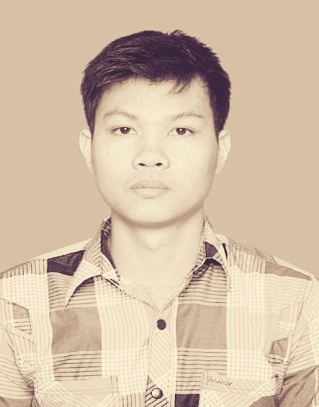 LAMPIRANNOTahunJumlah penerimaan dalam rupiah12011Rp3.167.885.62422012Rp3.811.722.40032013Rp4.054.100.279WILAYAHJUMLAHJUMLAHJUMLAHJUMLAHKETWILAYAHTITIK PARKIRTITIK PARKIRJURU PARKIRJURU PARKIRKETI4663II4559III5672IV4461V3045VI103175VII6693VIII5477IX4281X5676XI4251XII5656XIII2734XIV3045XV127184XVI(PASAR)8384SEKOLAH1510JUMLAH94094012661266